ESCOLA ________________________________________DATA:_____/_____/_____PROF:______________________________________________TURMA:___________NOME:_______________________________________________________________Narrar é contar uma história real ou fictícia. Para criar uma história é só escolher o assunto, selecionar as palavras e usar a imaginação.A narração pode ter o foco narrativo em 1ª ou 3ª pessoa:Na 1ª pessoa você conta algo que viveu.Na 3ª pessoa você conta algo sobre alguém.O narrador pode ser observador: aquele que apenas observa e conta os fatos e narrador personagem que é aquele que conta e participa da história.	1.Invente uma história utilizando as expressões abaixo. O foco narrativo deverá ser em 1ª pessoa. E não se esqueça de dar um título a sua história.____________________________________   Quando acordei______________________________________________________________________________________________________________________________________________________________________________________________________________________________________________________________________________________________________________________________________   De repente__________________________________________________________________________________________________________________________________________________________________________________________________________________________________________________________________________________________________________________________________________   Quando acordei vi que_____________________________________________________________________________________________________________________________________________________________________________________________________________________________________________________________.2.Analise as cenas abaixo e continue a narrativa. O foco narrativo da sua história deverá ser em 3ª pessoa. Não esqueça do título. 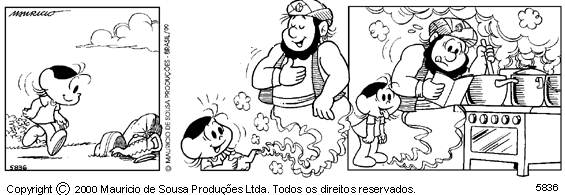 _________________________________   Magali estava________________________________________________________________________________________________________________________________________________________________________________________________________________________________________________________________________________________________________________________________________5_______________________________________________________________________________________________________________________________________________________________________________________________________________________________________________________________________________________________________________________________________________________________________________________________________________________________________________________________________________________________________________________________________________________________________________________________________________________________________________________________________________________________________15______________________________________________________________________________________________________________________________________________________________________________________________________________________________________________________________________________________________________________________________________________________________________________________________________________________.Chuva finaCaí da escadaLevei em escorregãoCheguei a tempoFui à noite para casaEncontrei as chaves